EDITAL TESOUROS VIVOS DA CULTURA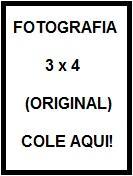 DO ESTADO DO CEARÁ - 2024ANEXO IFICHA DE INSCRIÇÃOObs.: Todas as informações devem ser referentes ao candidato(a) pessoa natural ou do(a) representante do grupo/coletividade.Categoria:      (     ) Pessoa Natural - Mestre(a)             (     ) Grupo                 (     ) Coletividade2) Nome do grupo / coletividade (apenas se candidatura de grupo/coletividade): _____________________________________________________________________________________________________ 		Nome do(a) candidato(a) pessoa natural ou do(a) representante de grupo / coletividade:_____________________________________________________________________________________4) Nome artístico (apenas se o candidato for pessoa natural):_____________________________________________________________________________________5) Nome da mãe do candidato(a) Pessoa Natural ou do(a) representante do grupo/coletividade: ____________________________________________________________________________________6) Nome do pai do candidato(a) Pessoa Natural ou do(a) representante do grupo/coletividade:_____________________________________________________________________________________7) RG do(a) candidato Pessoa Natural ou do(a) representante do grupo/coletividade:________________________________________  8) Data de Expedição: ____/____ /_______9) Órgão expedidor: ____________________________________________________________10) CPF do(a) candidato(a) Pessoa Natural ou do(a) representante do grupo/coletividade:____________________________________________________________________________________11) Estado Civil: ______________________________________________________________________12) Naturalidade:______________________________________________________________________13) Data de nascimento:____/____ /______14) Tempo de residência no Ceará (em anos e meses): ______________________________________15) Endereço: ______________________________________________________________________________________________________________________________________________________________16) Município: ________________________________________________________________________17) Telefones para contato:______________________________________________________________18) E-mail:____________________________________________________________________________19) Tradição Cultural desenvolvida:_________________________________________________________________________________________________________________________________________________________________________________________________________________________________20) Tempo de atividade do(a) candidato(a) (em anos e meses):________________________________21) Profissão/Fonte de renda:  ___________________________________________________________22) Data:______/_____/ 2024________________________________________________Assinatura ou impressão digital do(a) candidato(a)ou representante de grupo / coletividade23) Justificativa do Registro:_______________________________________________________________________________________________________________________________________________________________________________________________________________________________________________________________________________________________________________________________________________________________________________________________________________________________________________________________________________________________________________________________________________________________________________________________________________________________________________________________________________________________________________________________________________________________________________________________________________________________________________________________________________________________________________________________________________________________________24) Proponente: _______________________________________________________________________25) CPF ou CNPJ:______________________________________________________________________26) Endereço:______________________________________________________________________________________________________________________________________________________________27) Município:_________________________________________________________________________28) Telefones:_________________________________________________________________________29) E-mail:_________________________________________________________________________________________________________________________________Assinatura ou impressão digital do(a) proponenteObs 2.: Anexar a documentação do representante: cpf e rg mapa cultural.solicitar foto 3x4 anexada do candidato(destacar que o portfólio deverá ser anexado no mapa cultural da pessoa natural, grupo ou coletividade)